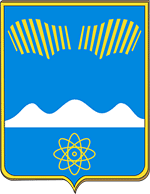 АДМИНИСТРАЦИЯГОРОДА ПОЛЯРНЫЕ ЗОРИ С ПОДВЕДОМСТВЕННОЙ ТЕРРИТОРИЕЙПОСТАНОВЛЕНИЕ«___» мая  2024 г.					                                     № ___О внесении изменений в муниципальную программу«Формирование комфортной городской среды территории муниципального образования г. Полярные Зори»1. Внести в муниципальную программу «Формирование комфортной городской среды территории муниципального образования г. Полярные Зори», утвержденную постановлением администрации города Полярные Зори с подведомственной территорией от 28.10.2021 № 787 (в редакции постановления администрации города Полярные Зори от 15.05.2024  № 474), изменения согласно приложению.2. Настоящее постановление вступает в силу со дня его официального опубликования.Глава города Полярные Зорис подведомственной территорией                                                          М.О. ПуховВизы согласования:ОЭРиПР________________________О.И.Верхоланцева    «___»_________2024 г.Начальник ФО______________________Н.С. Шпигарь     «___»_________ 2024 г.Начальник МКУ «УГХ»___________________________    «___»_________ 2024 г.Начальник ПО ______________________ ______________«___»__________2024 г.Проект постановления направлен в прокуратуру: 1 - дело,  1- УГХ , 1 — ОЭРиПР, 1- ФОПриложениек постановлению администрации города Полярные Зориот «___» мая   2024 г. № ______Изменения в муниципальную программу «Формирование комфортной городской среды территории муниципального образования г. Полярные Зори» В Паспорте муниципальной программы позицию «Объем и источники финансирования (всего, в том числе по подпрограммам, годам реализации и источникам финансирования МП, тыс. руб.)» изложить в следующей редакции:2. В таблице «Перечень мероприятий муниципальной программы «Формирование комфортной городской среды территории муниципального образования г. Полярные Зори» позиции 1.21, «Итого по задаче 1», позицию 2.18, «Итого по задаче 2»,  «Итого по программе», изложить в следующей редакции: 3.Таблицу раздела 4 «Обоснование ресурсного обеспечения муниципальной программы» изложить в следующей редакции:4. В разделе 7 «Сведения об источниках и методике расчета значений показателей муниципальной программы» пункт 5 исключить. Объем и источники финансирования (всего, в том числе по подпрограммам, годам реализации и источникам финансирования МП, тыс. руб.)Всего по программе: 461634,77 тыс. руб.,В том числе: МБ- 145491,21 тыс. руб., ОБ- 189726,19 тыс. руб.; ВБС-2,27 тыс.руб, ФБ – 126415,1 тыс.руб.в том числе по годам реализации:2022 год: 244026,87 тыс. руб., в т.ч. МБ- 50606,91 тыс. руб., ОБ-140117,69 тыс. руб.; ВБС- 2,27 тыс.руб. ФБ - 53300,0 тыс.руб.2023 год: 14615,6 тыс. руб., в т.ч. МБ- 6592,0 тыс. руб.; ОБ - 8023,6 тыс.руб.2024 год: 179897,0 тыс. руб., в т.ч. МБ- 65197,0 тыс. руб.; ОБ - 41584,9 тыс.руб. ФБ – 73115,1 тыс.руб.2025 год: 11345,3 тыс. руб., в т.ч. МБ- 11345,3 тыс. руб.; ОБ - 0,0 тыс.руб.2026 год: 11750,0 тыс. руб., в т.ч. МБ- 11750,0 тыс. руб.; ОБ - 0,0 тыс.руб.п/пЦель, задачи, программные мероприятияСрок выполнения (квартал, год)Объемы и источники финансирования (тыс. рублей)Объемы и источники финансирования (тыс. рублей)Объемы и источники финансирования (тыс. рублей)Объемы и источники финансирования (тыс. рублей)Объемы и источники финансирования (тыс. рублей)Объемы и источники финансирования (тыс. рублей)Объемы и источники финансирования (тыс. рублей)Связь основных мероприятий с показателями подпрограммСоисполнители, участники, исполнителип/пЦель, задачи, программные мероприятияСрок выполнения (квартал, год)Годы реализацииВсегоМБОБФБВБСВБССвязь основных мероприятий с показателями подпрограммСоисполнители, участники, исполнители12345678991011Задача 1. Обеспечение формирование единого облика муниципального образованияЗадача 1. Обеспечение формирование единого облика муниципального образованияЗадача 1. Обеспечение формирование единого облика муниципального образованияЗадача 1. Обеспечение формирование единого облика муниципального образованияЗадача 1. Обеспечение формирование единого облика муниципального образованияЗадача 1. Обеспечение формирование единого облика муниципального образованияЗадача 1. Обеспечение формирование единого облика муниципального образованияЗадача 1. Обеспечение формирование единого облика муниципального образованияЗадача 1. Обеспечение формирование единого облика муниципального образованияЗадача 1. Обеспечение формирование единого облика муниципального образованияЗадача 1. Обеспечение формирование единого облика муниципального образованияЗадача 1. Обеспечение формирование единого облика муниципального образованияЗадача 1. Обеспечение формирование единого облика муниципального образования1.21Благоустройство дворовой территории по ул. Белова д. 7, пр-т Нивский д.82024Всего9811,03544,06267,0Доля благоустроенных дворовых территорий от общего количества таких территорий в муниципальном образовании.Доля населения, проживающего в жилом фонде с благоустроенными дворовыми территориями, от общего числа жителей муниципального образованияКоличество вовлеченных граждан в реализацию мероприятий по выполнению работ в рамках благоустройства городской средыМКУ «УГХ», по результатам состоявшихся аукционов1.21Благоустройство дворовой территории по ул. Белова д. 7, пр-т Нивский д.820242022Доля благоустроенных дворовых территорий от общего количества таких территорий в муниципальном образовании.Доля населения, проживающего в жилом фонде с благоустроенными дворовыми территориями, от общего числа жителей муниципального образованияКоличество вовлеченных граждан в реализацию мероприятий по выполнению работ в рамках благоустройства городской средыМКУ «УГХ», по результатам состоявшихся аукционов1.21Благоустройство дворовой территории по ул. Белова д. 7, пр-т Нивский д.820242023Доля благоустроенных дворовых территорий от общего количества таких территорий в муниципальном образовании.Доля населения, проживающего в жилом фонде с благоустроенными дворовыми территориями, от общего числа жителей муниципального образованияКоличество вовлеченных граждан в реализацию мероприятий по выполнению работ в рамках благоустройства городской средыМКУ «УГХ», по результатам состоявшихся аукционов1.21Благоустройство дворовой территории по ул. Белова д. 7, пр-т Нивский д.8202420249811,03544,06267,0Доля благоустроенных дворовых территорий от общего количества таких территорий в муниципальном образовании.Доля населения, проживающего в жилом фонде с благоустроенными дворовыми территориями, от общего числа жителей муниципального образованияКоличество вовлеченных граждан в реализацию мероприятий по выполнению работ в рамках благоустройства городской средыМКУ «УГХ», по результатам состоявшихся аукционов1.21Благоустройство дворовой территории по ул. Белова д. 7, пр-т Нивский д.820242025Доля благоустроенных дворовых территорий от общего количества таких территорий в муниципальном образовании.Доля населения, проживающего в жилом фонде с благоустроенными дворовыми территориями, от общего числа жителей муниципального образованияКоличество вовлеченных граждан в реализацию мероприятий по выполнению работ в рамках благоустройства городской средыМКУ «УГХ», по результатам состоявшихся аукционов1.21Благоустройство дворовой территории по ул. Белова д. 7, пр-т Нивский д.820242026Доля благоустроенных дворовых территорий от общего количества таких территорий в муниципальном образовании.Доля населения, проживающего в жилом фонде с благоустроенными дворовыми территориями, от общего числа жителей муниципального образованияКоличество вовлеченных граждан в реализацию мероприятий по выполнению работ в рамках благоустройства городской средыМКУ «УГХ», по результатам состоявшихся аукционовИтого по задаче 1 2022-2026Всего54386,2214798,4639585,492,272,27Итого по задаче 1 2022-2026202230515,128650,9621 861,892,272,27Итого по задаче 1 2022-2026202310627,12603,58023,6Итого по задаче 1 2022-2026202413244,03544,09700,0Итого по задаче 1 2022-202620250,00,0Итого по задаче 1 2022-202620260,00,0Задача 2. Обеспечение создания, содержания и развития объектов благоустройства на территории муниципального образования, включая объектов, находящиеся в частной собственности и прилегающие к ним территорииЗадача 2. Обеспечение создания, содержания и развития объектов благоустройства на территории муниципального образования, включая объектов, находящиеся в частной собственности и прилегающие к ним территорииЗадача 2. Обеспечение создания, содержания и развития объектов благоустройства на территории муниципального образования, включая объектов, находящиеся в частной собственности и прилегающие к ним территорииЗадача 2. Обеспечение создания, содержания и развития объектов благоустройства на территории муниципального образования, включая объектов, находящиеся в частной собственности и прилегающие к ним территорииЗадача 2. Обеспечение создания, содержания и развития объектов благоустройства на территории муниципального образования, включая объектов, находящиеся в частной собственности и прилегающие к ним территорииЗадача 2. Обеспечение создания, содержания и развития объектов благоустройства на территории муниципального образования, включая объектов, находящиеся в частной собственности и прилегающие к ним территорииЗадача 2. Обеспечение создания, содержания и развития объектов благоустройства на территории муниципального образования, включая объектов, находящиеся в частной собственности и прилегающие к ним территорииЗадача 2. Обеспечение создания, содержания и развития объектов благоустройства на территории муниципального образования, включая объектов, находящиеся в частной собственности и прилегающие к ним территорииЗадача 2. Обеспечение создания, содержания и развития объектов благоустройства на территории муниципального образования, включая объектов, находящиеся в частной собственности и прилегающие к ним территорииЗадача 2. Обеспечение создания, содержания и развития объектов благоустройства на территории муниципального образования, включая объектов, находящиеся в частной собственности и прилегающие к ним территорииЗадача 2. Обеспечение создания, содержания и развития объектов благоустройства на территории муниципального образования, включая объектов, находящиеся в частной собственности и прилегающие к ним территорииЗадача 2. Обеспечение создания, содержания и развития объектов благоустройства на территории муниципального образования, включая объектов, находящиеся в частной собственности и прилегающие к ним территории2.18.Благоустройство общественных мест в части замены/ модернизации объектов2024Всего60006000МКУ «УГХ», по результатам состоявшихся аукционов2.18.Благоустройство общественных мест в части замены/ модернизации объектов20242022МКУ «УГХ», по результатам состоявшихся аукционов2.18.Благоустройство общественных мест в части замены/ модернизации объектов20242023МКУ «УГХ», по результатам состоявшихся аукционов2.18.Благоустройство общественных мест в части замены/ модернизации объектов2024202460006000МКУ «УГХ», по результатам состоявшихся аукционов2.18.Благоустройство общественных мест в части замены/ модернизации объектов20242025МКУ «УГХ», по результатам состоявшихся аукционов2.18.Благоустройство общественных мест в части замены/ модернизации объектов20242026МКУ «УГХ», по результатам состоявшихся аукционовИтого по задаче 2Всего407248,55130692,8150140,7126415,1126415,10,00Итого по задаче 22022213511,7541955,95118255,8053300,0053300,000,00Итого по задаче 220233988,503988,500,00Итого по задаче 22024166653,061653,031884,973115,173115,10,00Итого по задаче 2202511345,3011345,300,00Итого по задаче 2202611750,011750,0Итого по Программе 2022-20262026461634,77145491,21189726,19126415,1126415,12,27Итого по Программе 2022-20262022244026,8750606,91140117,6953300533002,27Итого по Программе 2022-2026202314615,606592,008023,60Итого по Программе 2022-20262024179897,065197,041584,973115,173115,1Итого по Программе 2022-2026202511345,3011345,30Итого по Программе 2022-2026202611750,0011750,00НаименованиеВсего, тыс. руб.В том числе за счет средств, тыс. руб.В том числе за счет средств, тыс. руб.В том числе за счет средств, тыс. руб.В том числе за счет средств, тыс. руб.НаименованиеВсего, тыс. руб.МБОБФБВБС123456Всего по МП461634,77145491,21189726,19126415,12,27В том числе по годам реализации2022244026,8750606,91140117,69533002,27202314615,606592,008023,602024179897,065197,041584,973115,1202511345,3011345,30202611750,0011750,00